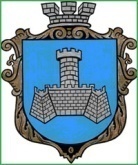 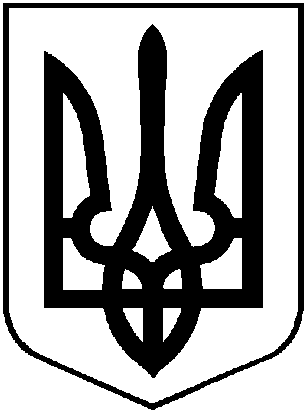  УКРАЇНА         ХМІЛЬНИЦЬКА МІСЬКА РАДАВінницької області     Виконавчий  комітет      Р І Ш Е Н Н Явід  29 вересня 2022 року                                                     №530 Про початок опалювальногоперіоду 2022-2023 років в населених пунктахХмільницької міської територіальної громади     Заслухавши інформацію начальника управління житлово-комунального господарства та комунальної власності Хмільницької міської ради Галини КИЄНКО щодо початку опалювального періоду 2022-2023 років в населених пунктах Хмільницької міської  територіальної громади, враховуючи лист начальника управління освіти, молоді та спорту Хмільницької міської ради Віталія ОЛІХА від 15.09.2022 року № 3148/01-18 та норми Кодексу газорозподільних систем, затвердженого постановою Національної комісії, що здійснює державне регулювання у сферах енергетики та комунальних послуг від 30.09.2015р. №2494, зареєстрованої в Міністерстві юстиції України 06.11.2015р. за №1379/27824, відповідно до ст.16 Закону України «Про житлово-комунальні послуги»,  керуючись ст. 30, ст. 51, 59 Закону України «Про місцеве самоврядування в Україні», виконком міської ради                                                         ВИРІШИВ:       1. Розпочати опалювальний період 2022-2023 років в населених пунктах Хмільницької міської територіальної громади:1.1. для власників будинків та квартир з індивідуальним опаленням –  з  16.10.2022 року;1.2 для дошкільних навчальних закладів (Віталій ОЛІХ)  – з 16.10.2022 року; 1.3 для загальноосвітніх шкіл (Віталій ОЛІХ), КНП «Хмільницька ЦЛ» (Олександр КРАВЧУК), КНП «Хмільницький ЦПМСД» (Лариса ДУБОВА), КНП «Хмільницька стоматполіклініка» (Людмила ТОМАШОВА), КП «Центральна Хмільницька аптека № 265» Хмільницької міської ради (Світлана ОЛІЙНИК), комунального позашкільного навчального закладу «Хмільницька школа мистецтв» (Андрій ФРАНЧУК), центру дитячої та юнацької творчості (Наталія ЛУЦЕНКО), ДНЗ «ПЛСП м. Хмільник» (Микола КОЛОМІЄЦЬ) - з 16.10.2022 року;1.4.  для решти бюджетних установ та інших споживачів – з 16.10.2022 року.2. Управлінню праці та соціального захисту населення Хмільницької міської ради (Ірина ТИМОШЕНКО) проводити згідно з чинним законодавством України розрахунок житлових субсидій та пільг  і   їх фінансування до завершення опалювального періоду.3. Контроль за виконанням цього рішення покласти на заступників міського голови з питань діяльності виконавчих органів міської ради Володимира ЗАГІКУ та Андрія СТАШКА.       Міський голова                                                          Микола ЮРЧИШИН